Проектвнесен Комиссией по соблюдению Регламента Совета, статусу и этике депутатаРЕШЕНИЕСовета сельского поселения Акбарисовский сельсовет муниципального районаШаранский район Республики Башкортостан Об утверждении решения Комиссии  по соблюдению Регламента Совета, статусу и этике депутата Совета сельского поселения Акбарисовский сельсовет муниципального района Шаранский район Республики Башкортостан об избрании председателя Комиссии  В соответствии со статьями 18 Регламента Совета сельского поселения Акбарисовский сельсовет муниципального района Шаранский район Республики Башкортостан Совет сельского поселения Акбарисовский сельсовет муниципального района Шаранский район Республики Башкортостан  решил:утвердить решение Комиссии по соблюдению Регламента, статусу и этике депутата Совета сельского поселения Акбарисовский сельсовет муниципального районаШаранский район Республики Башкортостан об избрании на должность председателя Комиссии Асмаевой Ангелики Александровны – депутата от избирательного округа № 7. Глава сельского поселения Акбарисовский сельсовет муниципального районаШаранский  район Республики Башкортостан                                       Р.Г.Ягудин18 сентября 2019 года№ 1/15ŠАРАР                                                                                РЕШЕНИЕОб утверждении решения Комиссии  по соблюдению Регламента Совета, статусу и этике депутата Совета сельского поселения Акбарисовский сельсовет муниципального района Шаранский район Республики Башкортостан об избрании председателя Комиссии  В соответствии со статьей 18 Регламента Совета сельского поселения Акбарисовский сельсовет муниципального района Шаранский район Республики Башкортостан Совет сельского поселения Акбарисовский сельсовет муниципального района  Шаранский район Республики Башкортостан  решил:утвердить решение Комиссии по соблюдению Регламента, статусу и этике депутата Совета сельского поселения Акбарисовский сельсовет муниципального района Шаранский район Республики Башкортостан об избрании на должность председателя Комиссии Асмаевой Ангелики Александровны – депутата от избирательного округа № 7.Глава  сельского поселения Акбарисовскийсельсовет муниципального района Шаранскийрайон Республики Башкортостан                                                   Р.Г.Ягудинс.Акбарисово18 сентября 2019 года№ 1/15Башкортостан РеспубликаһыныңШаран районымуниципаль районыныңАкбарыс ауыл Советыауыл биләмәһе СоветыАкбарыс ауылы, Мºктºп урамы, 2тел.(34769) 2-33-87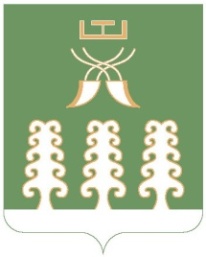 Совет сельского поселенияАкбарисовский сельсоветмуниципального районаШаранский районРеспублики Башкортостанс. Акбарисово, ул.Школьная,2 тел.(34769) 2-33-87